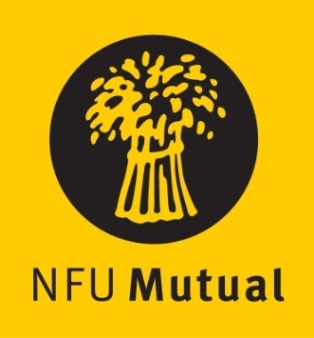 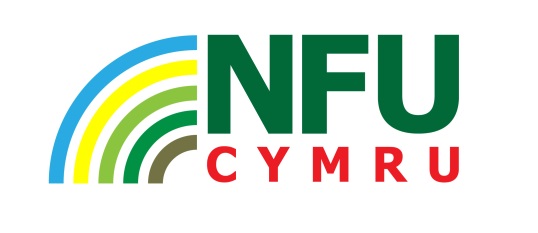 Welsh Dairy Stockperson of the Year AwardWin £500 and a Welsh slate engraved cheese boardNFU Cymru, with sponsorship from NFU Mutual,announces the launch of a competition to choosea Welsh Dairy Stockperson of the YearThis Award aims to find the best dairy stockperson working within the agricultural industry in Wales. This competition rewards dedication and commitment and recognises the role a good stockperson can make to the Welsh dairy industry.Criteria includes:Details of the dairy stock you manage					How you started in the industry and how your role has grown							Your role in the care and management of your dairy stockNominations are invited throughout Wales. Dairy farmers are invited to nominate themselves or can be nominated by a friend, relative or organisation.Closing date for entries is Monday 7th October 2019.The Award winner will be announced in the main ring at the Welsh Dairy Show on Tuesday, 29th October 2019.The completed entry from should be returned either by email to clare.williams@nfu.org.uk or by post marked ‘Dairy Stockperson Award’ no later than 4.30pm  Monday 7th October, to: NFU Cymru, Agriculture House, Royal Welsh Showground, Builth Wells, LD2 3TU.